от 31.12.2019 года                   № 20О назначении публичных слушаний по проектам решений Собрания депутатов Килемарского муниципального района      В соответствии с Положением о публичных слушаниях в Килемарском муниципальном районе, в целях выявления общественного мнения по проектам решений Собрания депутатов муниципального района:О внесении изменений в Устав Килемарского муниципального района1. Назначить публичные слушания на 3.02.2020 года в 9 часов 00 минут, по адресу пгт. Килемары, ул. Садовая, 55, актовый зал администрации района;2. Для проведения публичных слушаний создать оргкомитет в количестве 5 человек в следующем составе: Сорокин Н.В. - глава МО «Килемарский муниципальный район», председатель Собрания депутатов, председатель оргкомитета, председатель публичных слушаний;Преснецов С.Д. – заместитель председателя Собрания депутатов Килемарского муниципального района;Леонтьев В.В. – председатель постоянной комиссии по социальной политике и законности;Бородина Е.В. – и.о. руководителя финансового отдела Килемарского муниципального района (по согласованию);Долгушева О.П. -  руководитель аппарата администрации муниципального образования «Килемарский муниципальный район» (по согласованию).3. Предложения жителей района по данным проектам принимаются в письменной форме по адресу: пгт. Килемары, ул. Садовая, 55, каб. № 36.	4.  Проект решения для ознакомления обнародовать на   информационном стенде администрации и официальном сайте Килемарского муниципального района.5. Настоящее распоряжение вступает в силу с момента его подписания.Глава КилемарскогоМуниципального района                                                Н. Сорокин«КИЛЕМАР МУНИЦИПАЛЬНЫЙ РАЙОН»             МУНИЦИПАЛЬНЫЙ         ОБРАЗОВАНИЙЫН ГЛАВАГЛАВА МУНИЦИПАЛЬНОГО ОБРАЗОВАНИЯ« КИЛЕМАРСКИЙ  МУНИЦИПАЛЬНЫЙ РАЙОН»           РАСПОРЯЖЕНИЙ            РАСПОРЯЖЕНИЕ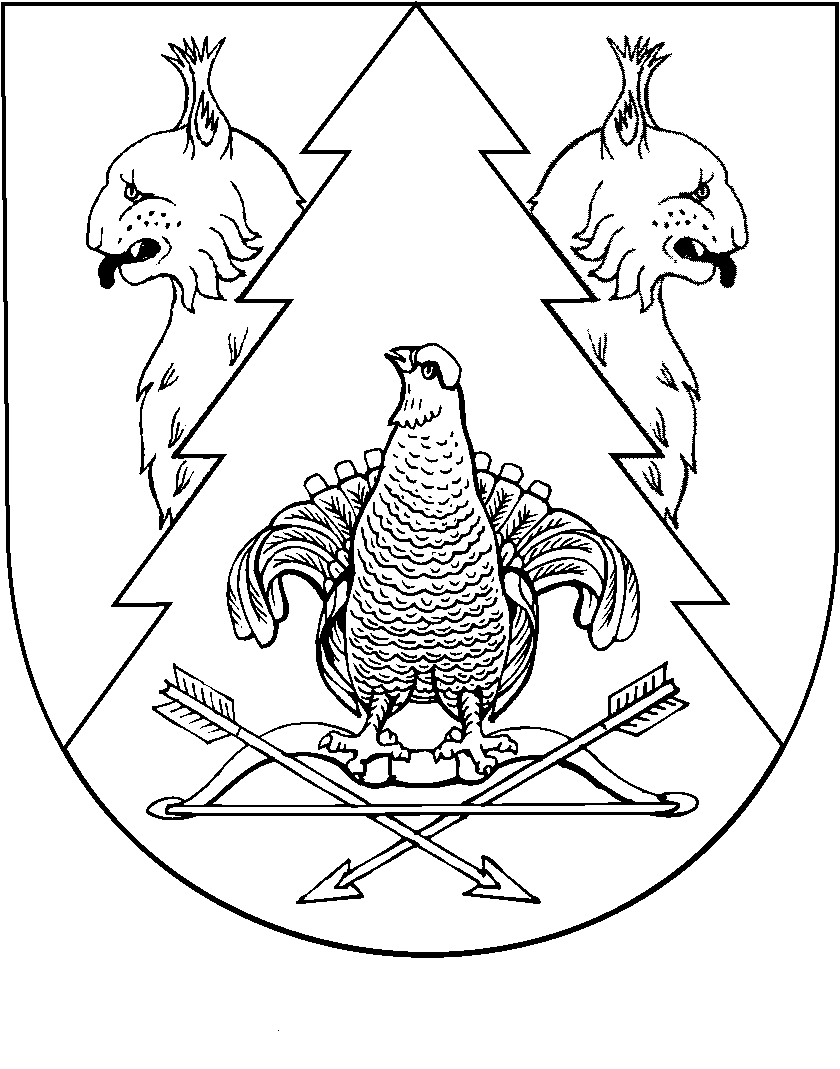 